Annexure-II[G.O.Ms.No.321, Finance (Pension) Department, Dated 15th October 2019.]FORM 17.APPLICATION FOR THE GRANT OF FAMILY PENSION ON DEATH OF A GOVERNMENT SERVANT OR PENSIONER OR EXTENSION OF FAMILY PENSIONPART-I(To be submit Triplicate to Head of Office / To be send in Duplicate to A.G.)1.	(a) Name  of  the  Government	:Employee (IN CAPITALLETTERS).Post held [Designation with : Selection Grade / Special Grade](c) Office / Department	:Employee Identification No.  :G.P.F. Account No. with : suffix.Permanent Account Number : for Income Tax (PAN).(g) Aadhaar No.	:PPO No. of Government : servant/Pensioner/ Family Pensioner(i) Date of Birth.	:(j) Date of Appointment	:(k) Date of Retirement in case of	:death after retirement(l) Date of Death	:(a) Name of the Applicant / : Guardian in case of minor / mentally retarded child.(b) Relationship	with	:Government Employee.(c) Date of Birth	:(d) Permanent	Account	:Number for Income Tax (PAN).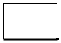  / 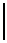 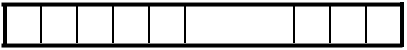 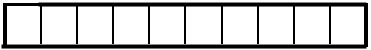 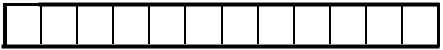 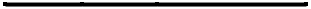  D D MM Y YYY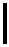 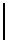 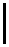 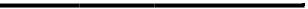 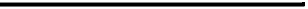  D D MM Y YYY D D MM Y YYY D D MM Y YYY D D MM Y YYY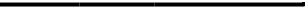 17 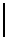 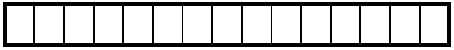 Account)Name of the BankBranch with postal address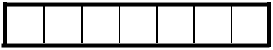 (d) BSR	Code	of  the	branch	:[It is a 7-digitcodeallotted to banks byReserve Bank of India.]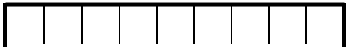 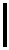 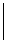 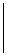 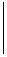 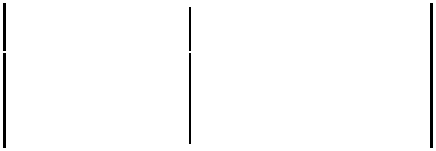 18 Details of the members of : Family.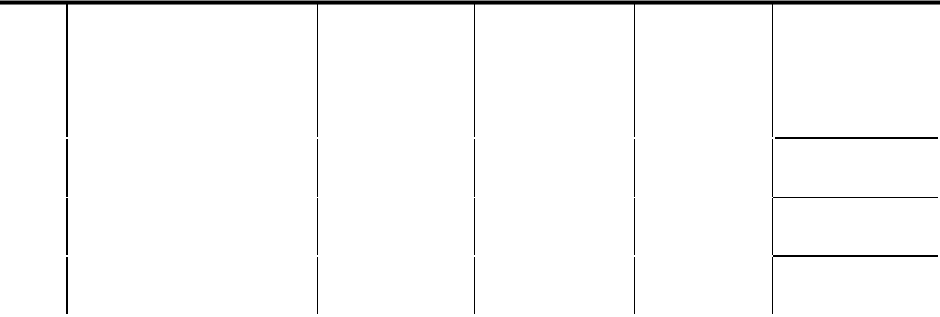 If the applicant is second wife, : Date of Marriage with proof and Details of first wife and children born through both wives may be furnished. [Copy of Death Certificate / Court Orders for divorcing the first wife, as the case may be, to be furnished]DECLARATIONI am aware that future good conduct of the claimant/family pensioner shall be an implied condition for every grant of family pension and its continuance.Place :19 PART-IITO BE FILLED IN BY THE DEPARTMENTAL OFFICERA.G’s Office Reference No. (in :case the proposals were returned with objections earlier.)(a) Name of the Government : Employee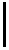 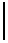 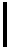 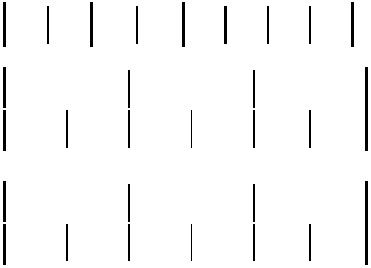 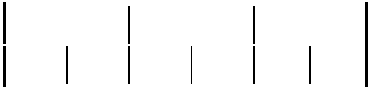 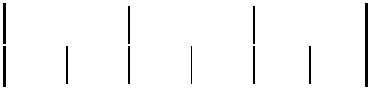 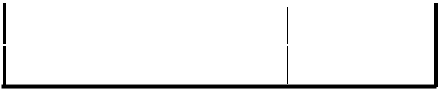 Pay Last Drawn (Special Pay, Personal Pay drawn if any to be shown separately).Office served in the last three years.1.2.3.4.20 (a) Pay  Drawing  Officer  of  :Government Employee with Full Postal Address and PIN Code.Phone No. of the Office : with STD Code.(c) e-mail ID / FAX.	:13.	Treasury / PAO for D.C.R.G.	:CERTIFICATEIt is certified that:All the particulars furnished above have been fully verified with reference to office records and are found correct.Provisional Pension/Family Pension has been / has not been paid (Details furnished separately) @No leave is pending to be regularized.@ Strike out whichever is not applicable.Place :21 LIST OF DOCUMENTS TO BE ENCLOSED/ATTACHED[In case of application generated through online, these original documentsshall be scanned and uploaded in the designated website]Descriptive  Roll  duly  attested  :[furnished in the Annexure to this application].Two   specimen   signatures  :[furnished in the Annexure to this application].(b) Additional	information (Only  in	:case of an illiterate or disabled Governmentservant.):-3.	Passport size photograph.	:Nomination for Gratuity already : filed by Government Employee.Nomination for arrears of pension : and commuted value of pension (ifapplied for commutation of pension)Whether Certificates are enclosed: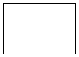 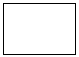 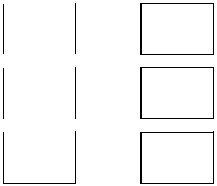 Mentally Retarded / PhysicallyHandicapped Children issuedby the Senior Civil Surgeon ofthe same discipline / MedicalBoard / Competent Authority.22 Guardianship Certificate in : case of Minor / Mentally Retarded Child issued by the competent authority.Death Certificate of first wife or : Court Order for divorce cases.Income Certificate for other : than spouse.Unmarried / Non-remarriage : Certificate duly counter signed by Gazetted Officer.Dependency Certificate from : the claimant in case of parent in case where the Government Employee / Pensioner leaves behind neither a widow/ widower nor a eligible child.First Information Report in : respect of missing employee / pensioner cases.Adoption Deed in case of : adoption.Sanction order in respect of Non- : Government Aided Educational Institution cases and Missing Employee / Pensioner cases.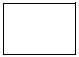 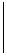 8.	Other Documents, if any, needed	:Note :– The Original Certificates shall be obtained and verified by the Pension Sanctioning Authority. The Originals shall kept in safe custody for future reference. The attested copy of the certificates shall be send to the Accountant General.Place :INSTRUCTIONSPlease send the application in TRIPLICATE.Please fill up all items in capital letters.Incomplete application will not be processed.23 ANNEXUREto FORM 17. APPLICATION FOR FAMILY PENSION / DEATH GRATUITY(To be sent in Triplicate to A.G.)Passport size Photo of the : Applicant / Guardian in case of minor / mentally retarded child.Photo(a) Name of Applicant	:(b) Name of the Guardian	:Specimen Signature / Left Hand :          1.   Thumb impression in case ofilliterate.	2.Signature of the Head of Officewith Seal.24 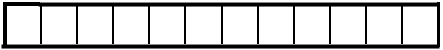 (e) Aadhaar No.(e) Aadhaar No.(e) Aadhaar No.:(f) Mobile/Cell Phone No.(f) Mobile/Cell Phone No.(f) Mobile/Cell Phone No.(f) Mobile/Cell Phone No.:(g) eMail Address (Optional)(g) eMail Address (Optional)(g) eMail Address (Optional)(g) eMail Address (Optional):3.Religion:4.ResidentialResidentialAddresswith PIN:Code5.NameofthePension:Disbursing Authority .-Disbursing Authority .-Disbursing Authority .-Disbursing Authority .-(a) Pension Pay Office, Chennai(a) Pension Pay Office, Chennai(a) Pension Pay Office, Chennai(a) Pension Pay Office, Chennai(b) District Treasury(b) District Treasury(b) District Treasury(c) Sub-Treasury(c) Sub-Treasury(c) Sub-Treasury6.Bank Details to which familyBank Details to which familyBank Details to which familyBank Details to which familypension is to be credited.-pension is to be credited.-pension is to be credited.-pension is to be credited.-(a) BankAccount  No.  (SingleAccount  No.  (SingleAccount  No.  (Single(e) MICRCode[Itisa9-:digit code that   helpsdigit code that   helpsdigit code that   helpsidentifyidentifyaparticular bank branch]particular bank branch]particular bank branch](f)  IFSC  Code  of  the  branch(f)  IFSC  Code  of  the  branch(f)  IFSC  Code  of  the  branch(f)  IFSC  Code  of  the  branch(f)  IFSC  Code  of  the  branch(f)  IFSC  Code  of  the  branch:(f)  IFSC  Code  of  the  branch(f)  IFSC  Code  of  the  branch(f)  IFSC  Code  of  the  branch(f)  IFSC  Code  of  the  branch(f)  IFSC  Code  of  the  branch(f)  IFSC  Code  of  the  branch:(IFSC is a unique eleven-digit number(IFSC is a unique eleven-digit number(IFSC is a unique eleven-digit number(IFSC is a unique eleven-digit number(IFSC is a unique eleven-digit number(IFSC is a unique eleven-digit numberwhich is a combination of alphabetswhich is a combination of alphabetswhich is a combination of alphabetswhich is a combination of alphabetswhich is a combination of alphabetswhich is a combination of alphabetsand numerals and it is used to transferand numerals and it is used to transferand numerals and it is used to transferand numerals and it is used to transferand numerals and it is used to transferand numerals and it is used to transferfunds online.)funds online.)7.  Other   Source7.  Other   SourceofFamilyFamily:7.  Other   Source7.  Other   SourceofFamilyFamily:YesYesYesYesNoNoNoPension.-   Military   or   StatePension.-   Military   or   StatePension.-   Military   or   StatePension.-   Military   or   StatePension.-   Military   or   StatePension.-   Military   or   StateYesYesYesYesNoNoNoGovernmentand/orand/oraPublicPublicSector Undertaking/ AutonomousSector Undertaking/ AutonomousSector Undertaking/ AutonomousSector Undertaking/ AutonomousSector Undertaking/ AutonomousSector Undertaking/ Autonomousbody/  Local  Fund  under  thebody/  Local  Fund  under  thebody/  Local  Fund  under  thebody/  Local  Fund  under  thebody/  Local  Fund  under  thebody/  Local  Fund  under  theCentral or a State Government. -Central or a State Government. -Central or a State Government. -Central or a State Government. -Central or a State Government. -8.  If Yes, P.P.O. No. and Treasury8.  If Yes, P.P.O. No. and Treasury8.  If Yes, P.P.O. No. and Treasury8.  If Yes, P.P.O. No. and Treasury8.  If Yes, P.P.O. No. and Treasury8.  If Yes, P.P.O. No. and Treasury:P.P.O.No.P.P.O.No.P.P.O.No.P.P.O.No.from which it is drawn may befrom which it is drawn may befrom which it is drawn may befrom which it is drawn may befrom which it is drawn may befrom which it is drawn may bePPO / DistrictPPO / DistrictPPO / DistrictPPO / DistrictPPO / DistrictPPO / DistrictPPO / Districtfurnished.Treasury /Treasury /Treasury /Treasury /Sub-TreasurySub-TreasurySub-TreasurySub-TreasuryRelationshipWhetherSl.Date ofRelationshipMaritalHandicapped /Sl.Name (s)Date ofwith Govt.MaritalHandicapped /No.Name (s)Birthwith Govt.StatusMentallyNo.BirthServantStatusMentallyServantRetarded *Retarded *1.2.3.* Medical Certificate to be enclosed.* Medical Certificate to be enclosed.* Medical Certificate to be enclosed.10.Name of Guardian in case ofName of Guardian in case ofName of Guardian in case of:mentally retarded children.mentally retarded children.mentally retarded children.11.Death Certificate /Death Certificate /:Legal Heir Certificate /Legal Heir Certificate /:Proof of Date of Birth in case ofProof of Date of Birth in case ofProof of Date of Birth in case of:minorchildren.(Encloseseparately.)Date :Signature of the Applicant /Guardian.(b) Post held:(c) Office / Department:3.Date of Beginning of Service.:D   DMMYYMMYYMMYYYYYY4.Date of Ending of Service.:DDMMYYDDMMYYDDMMYYDDMMYYDDMMYYDDMMYYYYYY5.Gross Qualifying Service.:Year(s)Year(s)Year(s)Month(s)Month(s)Month(s)Day(s)Day(s)Day(s)6.Additional Qualifying Service:Year(s)Year(s)Year(s)Month(s)Month(s)Month(s)Day(s)Day(s)Day(s)Day(s)due to Contingent Service.7.Non-Qualifying Service.:Year(s)Year(s)Year(s)Month(s)Month(s)Month(s)Day(s)Day(s)Day(s)Day(s)..8.Net Qualifying Service.:Year(s)Year(s)Year(s)Month(s)Month(s)Month(s)Day(s)Day(s)Day(s)9.Scale of Pay.:Level of PayLevel of PayLevel of PayLevel of PayLevel of PayLevel of PayLevel No.Level No.Level No.9.Scale of Pay.:Sl.No.Office with AddressDesignationPERIODSl.No.Office with AddressDesignationSl.No.Office with AddressDesignationFromToFromTo(1)(2)(3)(4)(5)Date :Signature of the Head of Office /Department with Seal.Sl.Description of documents to beWhether enclosed/AttachedNo.enclosed/attachedWhether enclosed/AttachedNo.enclosed/attached(1)(2)(3)1.Service Book(s). [No. of Volumes]:Government  servant’s  service book  and serviceroll, if any, duly completed up to date and anyother documents relied upon for the verification ofthe service claimed in such a manner that they canbe  conveniently  consulted  and  signed  by  thecompetent authority for service verification.(a) DeathCertificateof:YesNoGovernmentServant/Pensioner / Family Pensioner.Pensioner / Family Pensioner.Pensioner / Family Pensioner.(b) Legal Heir Certificate.(b) Legal Heir Certificate.:YesNo(b) Legal Heir Certificate.(b) Legal Heir Certificate.:YesNo(c) Birth Certificate(c) Birth Certificate:YesNo(c) Birth Certificate(c) Birth Certificate:YesNo(d) Medical Certificate in case(d) Medical Certificate in caseof:YesNo(d) Medical Certificate in case(d) Medical Certificate in caseof:YesNoSl.Description of documents to beWhether enclosed/AttachedNo.enclosed/attachedWhether enclosed/AttachedNo.enclosed/attachedYesNoYesNoYesNoYesNoYesNoYesNoYesNoYesNoYesNoYesNoYesNoYesNoYesNoYesNoYesNoYesNoYesNoYesNoYesNoYesNoYesNoYesNoDate :Signature of the Head of Office /Department with Seal.Two slips each bearing the left hand thumb and3.finger impressions duly attested may be furnished3.by a person who is not literate and cannot sign hisname. If such a Government servant on account ofphysical  disability  is  unable  to  give  left  handthumb and finger impressions he may give thumband finger impressions of the right hand. Where aGovernment servant has lost both the hands, hemay give his toe impressions. Impressions shouldbe duly attested by a Gazetted Government Officer.3.  Descriptive  Roll  of  Applicant  /:Guardian indicating (a) height and (b)personal marks, if any, on the hand, face,etc. (Specify a few conspicuous marks,not less than two, if possible.).(a) Height (cm):(b) Personal Identification Marks:1.2.